ČESKÉ VYSOKÉ UČENÍ TECHNICKÉ V PRAZE 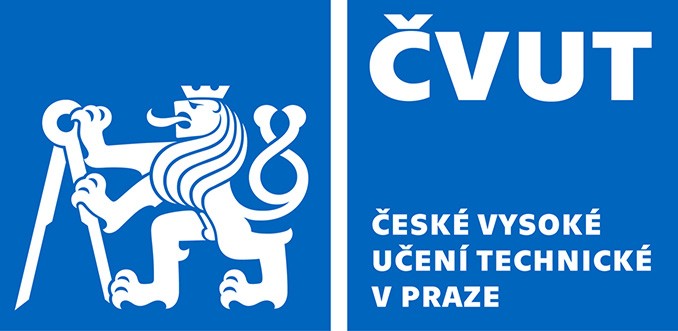 Fakulta stavebníThákurova 7, 166 29  Praha 6Žádost o souhlas s výkonem shodné výdělečné činnostiJá níže podepsaný/-ázaměstnanec Fakulty stavební ČVUT v Praze se sídlem Praha 6, Thákurova 7 („zaměstnavatel“), beru na vědomí, že podle ustanovení § 304 odst. 1 zákona č. 262/2006 Sb., v platném znění („zákoník práce“) mohu vedle svého zaměstnání vykonávaného v pracovněprávním vztahu vykonávat výdělečnou činnost, která je shodná s předmětem činnosti zaměstnavatele, jen s jeho předchozím písemným souhlasem. Za výdělečnou činnost se považuje jakýkoli pracovněprávní vztah zaměstnance, jeho podnikání na základě živnostenského či jiného oprávnění či činnost pro obchodní společnost (členství ve statutárních či kontrolních orgánech). Omezení se nevztahuje na výkon vědecké, pedagogické, publicistické, literární a umělecké činnosti. Prohlašuji, že vedle svého zaměstnání vykonávaného na Fakultě stavební ČVUT v Praze, vykonávám výdělečnou činnost shodnou s předmětem činnosti mého zaměstnavatele, a toVe smyslu ustanovení § 304 odst. 1 a 2 zákoníku práce beru na vědomí, že pokud vedle svého zaměstnání vykonávaného na Fakultě stavební ČVUT v Praze vykonávám výdělečnou činnost shodnou s předmětem činnosti zaměstnavatele a neobdržel jsem od svého zaměstnavatele písemný souhlas s výkonem této činnosti nebo byl tento souhlas odvolán, jsem povinen bez zbytečného odkladu výdělečnou činnost skončit způsobem vyplývajícím pro její skončení z příslušných právních předpisů. Dále beru na vědomí, že v případě zahájení výkonu jiné výdělečné činnosti shodné s předmětem činnosti mého zaměstnavatele, jsem povinen v nejbližším možném termínu tímto formulářem požádat o souhlas děkana Fakulty stavební ČVUT v Praze.V Praze dne       	……..…………..……………………..	zaměstnanecSouhlasím – nesouhlasím s výkonem shodné výdělečné činnosti uvedené výše.V Praze dne       	………………….……………………..	prof. Ing. Jiří Máca, CSc.	děkan FSv ČVUT v PrazeSeznam aktuálních živnostenských oprávnění ČVUT v Praze(Zadejte: Vyhledávání » IČO ČVUT 68407700 » údaj bez historie)příjmení, jméno, titulnar.osobní číslodruh práce/funkce